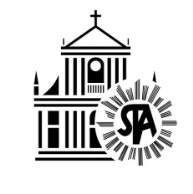 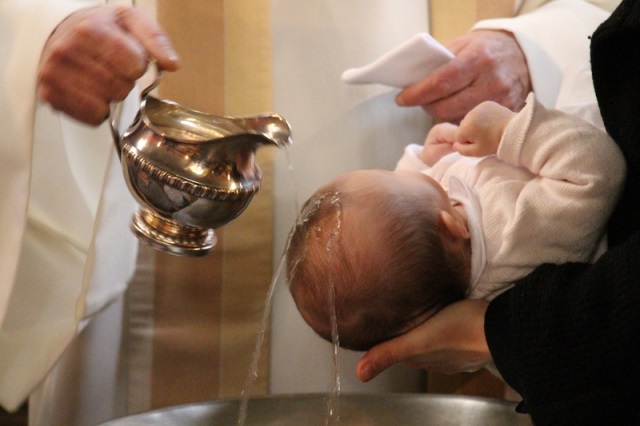 Baptême des petits enfants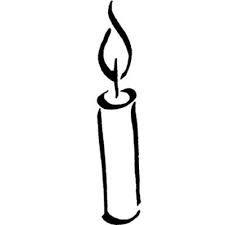 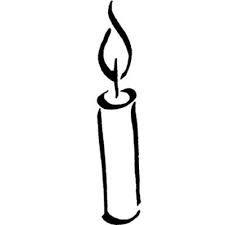 